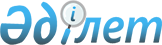 "Мамлют ауданында тұратын аз қамтылған отбасыларына (азаматтарға) тұрғын үй көмегін көрсетудің қағидасы туралы" Солтүстік Қазақстан облысы Мамлют ауданы мәслихатының 2012 жылғы 25 қыркүйектегі № 6/1 шешіміне өзгеріс енгізу туралы
					
			Күшін жойған
			
			
		
					Солтүстік Қазақстан облысы Мамлют аудандық мәслихатының 2015 жылғы 29 маусымдағы № 43/6 шешімі. Солтүстік Қазақстан облысының Әділет департаментінде 2015 жылғы 28 шілдеде N 3330 болып тіркелді. Күші жойылды - Солтүстік Қазақстан облысы Мамлют ауданы мәслихатының 2019 жылғы 17 сәуірдегі № 49/3
      Ескерту. Күші жойылды - Солтүстік Қазақстан облысы Мамлют ауданы мәслихатының 17.04.2019 № 49/3 (алғашқы ресми жарияланған күнінен кейін күнтізбелік он күн өткен соң қолданысқа енгізіледі) шешімімен.
      "Нормативтік құқықтық актілер туралы" Қазақстан Республикасының 1998 жылғы 24 наурыздағы Заңының 21-бабына сәйкес Солтүстік Қазақстан облысы Мамлют ауданының мәслихаты ШЕШТІ:
      1. "Мамлют ауданында тұратын аз қамтылған отбасыларына (азаматтарға) тұрғын үй көмегін көрсетудің қағидасы туралы" Солтүстік Қазақстан облысы Мамлют ауданы мәслихатының 2012 жылғы 25 қыркүйектегі № 6/1 шешіміне ( "Знамя труда" газетінде 2012 жылдың 9 қарашасында, "Солтүстік жұлдызы" газетінде 2012 жылдың 23 қарашасында жарияланды, Нормативтік құқықтық актілерді мемлекеттік тіркеу тізілімінде № 1908 болып тіркелген) мынадай өзгеріс енгізілсін:
      көрсетілген шешіммен бекітілген Мамлют ауданында тұратын аз қамтылған отбасыларына (азаматтарға) тұрғын үй көмегін көрсетудің Қағидаларында:
       1-тармақтың бірінші бөлігінің екінші абзацы мынадай редакцияда жазылсын:
      "жекешелендірілген тұрғынжайларда тұратын немесе мемлекеттік тұрғын үй қорындағы тұрғын үй-жайларды (пәтерлерді) жалдаушылар (қосымша жалдаушылар) болып табылатын отбасыларға (азаматтарға) кондоминиум объектісінің ортақ мүлкін күтіп-ұстауға жұмсалатын шығыстарды;".
      2. Осы шешім алғашқы ресми жарияланған күнінен бастап қолданысқа енгізіледі.
					© 2012. Қазақстан Республикасы Әділет министрлігінің «Қазақстан Республикасының Заңнама және құқықтық ақпарат институты» ШЖҚ РМК
				
      Солтүстік Қазақстан облысы
Мамлют ауданы мәслихаты
сессиясының төрағасы

Х. Бикина

      Солтүстік Қазақстан облысы
Мамлют ауданы мәслихатының
хатшысы

Р. Нұрмұқанова

      "КЕЛІСІЛДІ"
"Солтүстік Қазақстан облысы
Мамлют ауданының 
жұмыспен қамту және 
әлеуметтік бағдарламалар 
бөлімі" мемлекеттік мекемесінің
басшысы
2015 жылғы 29 маусым

В. Артимович

      "Солтүстік Қазақстан облысы
Мамлют ауданының
тұрғын үй коммуналдық 
шаруашылығы, жолаушылар
көлігі және автомобиль жолдары
бөлімі" мемлекеттік мекемесінің
басшысы
2015 жылғы 29 маусым

Қ. Әмірин

      "Солтүстік Қазақстан облысы
Мамлют ауданының 
экономика және қаржы бөлімі"
мемлекеттiк мекемесінің
басшысы
2015 жылғы 29 маусым

А. Биктимиров
